IB Math StudiesMr. SteponicIntro / Data Collection RubricFor your next installment of your project, you will email two files to me:1)	An Excel spreadsheet with all of your dataappropriate column and/or row headings2)	A Word document withyour title page and an updated “Statement of the Task” sectiona new detailed “Data Collection Procedure” sectionan Appendix section with your survey form (if you are using one)an Appendix section containing all of your data with appropriate column and/or row headingsCriterion A: IntroductionIn this context, the word “task” is defined as “what the student is going to do”; the word “plan” is defined as “how the student is going to do it”. A statement of the task should appear at the beginning of each project. It is expected that each project has a clear title. Criterion B: Information/measurementIn this context, generated measurements include those that have been generated by computer, by observation, by prediction from a mathematical model or by experiment. Mathematical information includes geometrical figures and data that are collected empirically or assembled from outside sources. This list is not exhaustive and mathematical information does not solely imply data for statistical analysis. If a questionnaire or survey is used then a copy of this along with the raw data must be included.Data Collection ProcedureAt this point, the countries I have examined are Great Britain and the United States. I have chosen these particular nations because they have both participated in almost all the Olympics since 1952. In addition, these are two of the most successful participants in the history of Olympics.  The US, however, did not participate in the 1980 summer Olympics due to the political decision made to boycott Russia. For this reason, I have omitted the 1980 summer Olympics GDP per capita and medal counts for both countries from my data processing and analysis. Most of my raw data collection has been taken from websites such as http://usgovernmentspending.com, http://ukpublicspending.co.uk, and http://olympic.it.  These websites do not offer the GDP per capita value of 1952-2008, thus I have calculated the GDP per capita manually since the sites only offer total GDP and populations. I have listed out the population as it is required in order to calculate GDP per capita. The table of the raw data appears in Appendix A.Appendix AData Collection Procedure          The data that I have collected is a compilation of primary sourced data and secondary sourced data. The type of data that was accumulated for this investigation was the names of the universities that former graduates (Class of 2012) in my school decided to attend in the United States and the number of IB and AP classes each of these students took. I focused on the United States because many of the other international universities that students attended don’t have published records of their rankings in comparison with other universities. Thus, by limiting the number of students involved, my sample now consists of 38 students. In order to fully understand the involvement of IB and AP courses in college acceptances, I made comparisons between students taking the minimum of one up to the maximum of six IB and AP courses during their senior year. As for college rankings, I have acquired official nationwide rankings from ‘2012 US News College Ranks’. The table of the raw data appears in Appendix A.Appendix AData Collection Procedure In order to pursue my research question I collected the number of AP/IB courses and the hours of study time per week for students at two different schools. I gathered information from students in my IB classes as well as sophomores, juniors and seniors who are taking AP and IB courses. I obtained the data from the students in Bahrain School and Ibn Khuldoon National School. I had to reach out to students from different schools due to the limited students in my school. I excluded the school hours, and the time the students slept, therefore the results directly demonstrate the impact of the number of IB/AP courses have on a student’s free time. I gained this information by constructing a survey that presents the amount of leisure time, study time and the amount of IB/AP courses. The survey instrument is presented in Appendix A. I handed this survey out to fifteen students of each category who take from zero to six IB/AP courses. Unfortunately, I could not find anyone who participates in five AP or IB classes. They carried this survey all week and gathered information about their leisure time and study time each day and what they did with it. Then I totaled the amount for the week. By directly communicating with each student, I tried to assess who would be most reliable in completing their surveys. However, I have no way of knowing whether or not students completed their surveys honestly; the quality of the data remains questionable.  In total I collected around 180 surveys. Appendix A: Data Collection Survey Name: 							Grade:How many IB/AP classes are you taking?What IB/AP classes are you participating in? Complete the table below: What activities do you occupy yourself with during your leisure time? Appendix BNumber of IB/AP courses vs. Study Time (per week) Number of IB/AP courses vs. Leisure Time (per week) Data Collection ProcedureTo collect the data, I went to the assistant to the school counselors. He provided me with the total male and female students in each grade for high school last year (2010-2011) semester and this year’s semester (2011-2012). As grade point averages are confidential records Mr. Frerot gave me the school’s honor roll that was published for last year (2010-2011) semester and this year’s semester (2011-2012) which were separated by grade. From there, I identified and counted the males and females for each grade level. The tables with the raw data are in Appendix A. Then I calculated all honor roll students from each grade and by gender. That helped me determine whether academic performance is independent of gender.Appendix A: Raw Data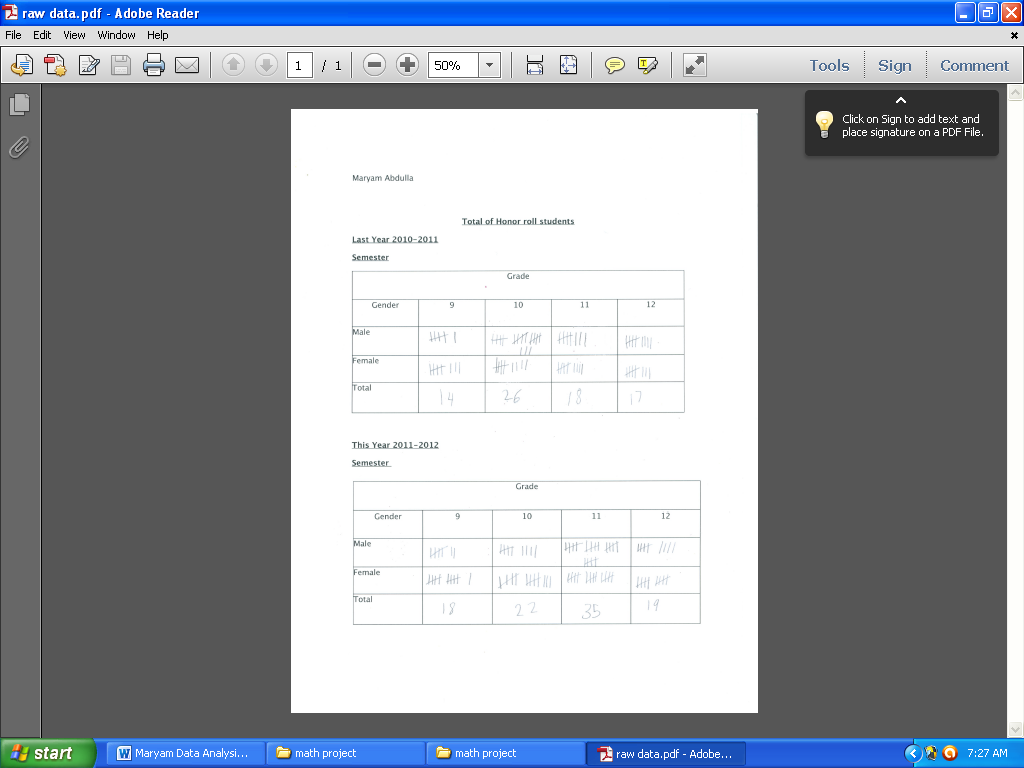 Achievement LevelDescriptor0The project does not contain a clear statement of the task.There is no evidence in the project of any statement of what the student is going to do or has done. 1The project contains a clear statement of the task.For this level to be achieved, the task should be stated explicitly. 2The project contains a title, a clear statement of the task and a description of the plan. The plan need not be highly detailed, but must describe how the task will be performed. If the project does not have a title, this achievement level cannot be awarded. 3The project contains a title, a clear statement of the task and a detailed plan that is followed.The plan should specify what techniques are to be used at each stage and the purpose behind them, thus lending focus to the task. Achievement level Descriptor0The project does not contain any relevant information collected or relevant measurements generated. No attempt has been made to collect any relevant information or to generate any relevant measurements. 1The project contains relevant information collected or relevant generated measurements.This achievement level can be awarded even if a fundamental flaw exists in the instrument used to collect the information, for example, a faulty questionnaire or an interview conducted in an invalid way. 2The relevant information collected, or set of measurements generated, is organized in a form appropriate for analysis or is sufficient in both quality and quantity. A satisfactory attempt has been made to structure the information/measurements ready for the process of analysis, or the information/measurement collection process has been thoroughly described and the quantity of information justified. The raw data must be included for this achievement level to be awarded. 3The relevant information collected, or set of measurements generated, is organized in a form appropriate for analysis and is sufficient in both quality and quantity. The information/measurements have been properly structured ready for analysis and the information/measurement collection process has been thoroughly described and the quantity of information justified. If the information/measurements are too sparse or too simple, this achievement level cannot be awarded. If the information/measurements are from a secondary source, then there must be evidence of sampling if appropriate. All sampling processes should be completely described. Great Britain (raw)Great Britain (raw)Great Britain (raw)Great Britain (raw)YearGDP (billion)Population (million)Medals won (Summer)195215.98350.53611195620.95651.53324196025.99752.5520196433.22853.72518196843.65654.97313197264.62155.97181976126.27456.14131980233.18456.31211984329.91356.68371988478.5157.112241992622.0857.604201996781.72658.27152000976.28258.9442820041202.3760.1453020081433.8761.54847U.S.A (raw)U.S.A (raw)U.S.A (raw)U.S.A (raw)YearGDP (billion)Population (million)Medals won (Summer)1952358.3156.552761956437.4167.551741960526.4179.323711964663.6188.555901968909.8198.26310719721273.9207.7529419761824.6216.9459419802788.1226.546N/A19843930.9235.16417419885100.4244.119419926342.3254.93310819967838.5267.8510120009951.5282.17297200411853.3293.046102200814369.1303.38111Student IdentificationNumber of IB and AP CoursesName of university in the U.SRanking of University in 2012 US World News ReportStudent 16Yale University3Student 26Emerson College40Student 36University of Miami44Student 43Wentworth Institute of Technology245Student 53Northeastern University56Student 61Suffolk University245Student 76UC Berkeley 21Student 82Northeastern University56Student 93Boston University51Student 104Boston University51Student 116Texas A&M65Student 126Northeastern University56Student 136Harvard University1Student 140Texas A&M65Student 152Suffolk University245Student 163Northeastern University56Student 170Tallahassee Community College532Student 184University of Virginia24Student 192University of Texas-Arlington264Student 202Wentworth Institute of Technology234Student 216Cornell University15Student 223University of San Diego95Student 230Savannah State University375Student 242University of San Diego95Student 253University of West Virginia165Student 262University of the District of Columbia245Days:Saturday Sunday MondayTuesday WednesdayThursdayFridayHours of studying timeHours of leisure timeStudent 105Student 2012Student 307Student 4010Student 507Student 608Student 7013Student 806Student 909Student 1008Student 11010Student 1205Student 13028Student 1408Student 1507Student 1617Student 17121Student 18117Student 1916Student 20113Student 21112Student 2218Student 2319Student 24111Student 25110Student 2616Student 27112Student 28110Student 29111Student 30115Student 31219Student 32212Student 3324Student 34210Student 35221Student 36210Student 37211Student 3828Student 39213Student 40210Student 41214Student 4228Student 4329Student 44210Student 45212Student 46325Student 47321Student 48318Student 49321Student 50322Student 51318Student 52320Student 53319Student 54317Student 55321Student 56323Student 57325Student 58321Student 59319Student 60312Student 61428Student 62422Student 63415Student 64430Student 65424Student 66426Student 67423Student 68431Student 69421Student 70425Student 71426Student 72422Student 73430Student 74423Student 75421Student 76632Student 77631Student 78643Student 79637Student 80637Student 81652Student 82660Student 83643Student 84640Student 85633Student 86654Student 87638Student 88643Student 89638Student 90656Student 1 039Student 2030Student 3072Student 4047Student 5056Student 6027Student 7076Student 8046Student 9034Student 10063Student 11056Student 12032Student 13054Student 14030Student 15063Student 16134Student 17132Student 18146Student 19130Student 20123Student 21147Student 22 136Student 23138Student 24144Student 25152Student 26148Student 27153Student 28121Student 29137Student 30123Student 31233Student 32230Student 33246Student 34245Student 35253Student 36245Student 37243Student 38235Student 39233Student 40248Student 41242Student 42230Student 43241Student 44235Student 45221Student 46340Student 47342Student 48334Student 49343Student 50346Student 51312Student 52334Student 53330Student 54338Student 55346Student 56348Student 57344Student 58342Student 59336Student 60349Student 61419Student 62446Student 63440Student 64457Student 65431Student 66434Student 67437Student 68442Student 69442Student 70445Student 71414Student 72437Student 73436Student 74432Student 75430Student 7665Student 77610Student 78619Student 79615Student 80616Student 81615Student 82612Student 83627Student 8468Student 85618Student 86612Student 8768Student 88619Student 89612Student 90610